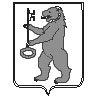 БАЛАХТОНСКИЙ СЕЛЬСКИЙ СОВЕТ ДЕПУТАТОВКОЗУЛЬСКОГО РАЙОНАКРАСНОЯРСКОГО КРАЯРЕШЕНИЕ12.12. 2016                                  с. Балахтон                                      № 15-66рОб утверждении штатной структуры органов местного самоуправлениямуниципального образованияБалахтонский сельсовет на 2017-ый год	На основании Закона Красноярского края от  27.12.2005г. № 17-4354 «О реестре муниципальных должностей муниципальной службы», руководствуясь пунктом 3 статьи 29 Устава Балахтонского сельсовета Козульского района Красноярского края, Балахтонский сельский Совет депутатов РЕШИЛ:	1.Утвердить штатную структуру органов местного самоуправления муниципального образования Балахтонский сельсовет на 2017-ый год в соответствии с приложением.	2. Настоящее решение вступает в силу с 1 января 2017-го года. Председатель Совета                                                                       Е.А. ГардтГлава сельсовета                                                                              В.А. Мецгер                                                                                                                                                                                                         ПРИЛОЖЕНИЕ к решению от 12.12 2016г.  № 15-66р                                                                                                                                                                                                                     УТВЕРЖДАЮ                                                                                                                                                                                                                     Глава сельсовета ____________В.А. МецгерШТАТНАЯ СТРУКТУРА органов местного самоуправления  муниципального образования Балахтонский сельсовет с 1 января 2017-ого года Наименование должностиКол-во единицВыборные должностиВыборные должностиГлава сельсовета1Председатель сельского Совета депутатов1Муниципальные служащиеМуниципальные служащиеЗаместитель главы администрации сельсовета1Специалист 1 категории1